ҠАРАР                                                                       ПОСТАНОВЛЕНИЕот « 01» апрель 2019 йел	       № 38                 от «01» апреля 2019 годаО внесении изменений в Постановление № 118 от 14 декабря 2018 года «Об утверждении Порядка осуществления администрацией сельского поселения Ирсаевский сельсовет муниципального района Мишкинский район Республики Башкортостан бюджетных полномочий главных администраторов доходов бюджетов бюджетной системы Российской Федерации»	В целях реализации положения 160.1 Бюджетного кодекса Российской Федерации,  п о с т а н о в л я ю:Добавить в приложение № 1 к Постановлению  № 118 от 14 декабря 2018 года «Об утверждении Порядка осуществления администрацией сельского поселения Ирсаевский сельсовет муниципального района Мишкинский район Республики Башкортостан бюджетных полномочий главных администраторов доходов бюджетов бюджетной системы Российской Федерации» следующие коды доходов бюджетной классификации:791 2 02 49999 10 5497 150 Прочие межбюджетные трансферты, передаваемые бюджетам сельских поселений (реализация мероприятий по обеспечению жильем молодых семей)791 2 02 49999 10 5675 150 Прочие межбюджетные трансферты, передаваемые бюджетам сельских поселений (улучшение жилищных условий граждан, проживающих в сельской местности, в том числе молодых семей и молодых специалистов)791 2 02 49999 10 7220 150 Прочие межбюджетные трансферты, передаваемые бюджетам сельских поселений (предоставление социальных выплат молодым семьям на приобретение (строительство) жилого помещения)791 2 02 49999 10 7221 150 Прочие межбюджетные трансферты, передаваемые бюджетам сельских поселений (предоставление социальных выплат молодым семьям при рождении (усыновлении) ребенка (детей))791 2 02 49999 10 7222 150 Прочие межбюджетные трансферты, передаваемые бюджетам сельских поселений (улучшение жилищных условий граждан, проживающих в сельской местности)Контроль за исполнением настоящего постановления оставляю за собой.Глава сельского поселения	С.В. ХазиевБАШҠОРТОСТАН РЕСПУБЛИКАҺЫ  МИШКӘ  РАЙОНЫ МУНИЦИПАЛЬ РАЙОНЫНЫҢ ИРСАЙ АУЫЛ СОВЕТЫ АУЫЛ БИЛӘМӘҺЕХАКИМИӘТЕ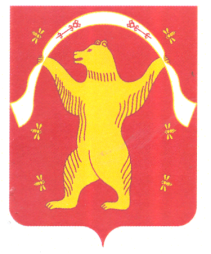 РЕСПУБЛИКА БАШКОРТОСТАНАДМИНИСТРАЦИЯСЕЛЬСКОГО ПОСЕЛЕНИЯИРСАЕВСКИЙ СЕЛЬСОВЕТМУНИЦИПАЛЬНОГО РАЙОНАМИШКИНСКИЙ РАЙОН